        									Form K/1                             Lista kontrolluese e dokumentacionit qe duhet te bashkelidhet: 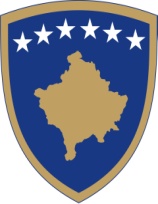 Agjencia e Kosovës për Produkte dhe Paisje Medicinale     (AKPPM)Kosovska Agencija za Medicinske Proizvode i Opreme  (KAMPO)  Kosova Medicines and Devices Agency (KMDA)Agjencia e Kosovës për Produkte dhe Paisje Medicinale     (AKPPM)Kosovska Agencija za Medicinske Proizvode i Opreme  (KAMPO)  Kosova Medicines and Devices Agency (KMDA)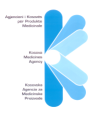 LABORATORI ZYRTAR  PËR  KONTROLLË TË PRODUKTEVE DHE PAJISJEVE MEDICINALE Sluzbena  Laboratorija za Kontrolu Medicinske Proizvode i Oprema/Official Laboratory for Control OfMedicinal Products and DevicesLABORATORI ZYRTAR  PËR  KONTROLLË TË PRODUKTEVE DHE PAJISJEVE MEDICINALE Sluzbena  Laboratorija za Kontrolu Medicinske Proizvode i Oprema/Official Laboratory for Control OfMedicinal Products and DevicesKËRKESË PËR TESTIM/KONTROLLË TË CILESISË SË PRODUKTITZahtev za kontrolu kvaliteta proizvoda/Request for product quality controlKËRKESË PËR TESTIM/KONTROLLË TË CILESISË SË PRODUKTITZahtev za kontrolu kvaliteta proizvoda/Request for product quality controlBazuar në Ligjin për Produkte Medicinale dhe Paisje Medicinale Nr. 04/L-190Na osnovu Zakona br. 04/L-190Referring to the Law No. 04/L-190Bazuar në Ligjin për Produkte Medicinale dhe Paisje Medicinale Nr. 04/L-190Na osnovu Zakona br. 04/L-190Referring to the Law No. 04/L-190Bazuar në Ligjin për Produkte Medicinale dhe Paisje Medicinale Nr. 04/L-190Na osnovu Zakona br. 04/L-190Referring to the Law No. 04/L-190Bazuar në Ligjin për Produkte Medicinale dhe Paisje Medicinale Nr. 04/L-190Na osnovu Zakona br. 04/L-190Referring to the Law No. 04/L-190           N/AKompania Prodhuese Proizvoditelj / Manufacturing CompanyKompania Prodhuese Proizvoditelj / Manufacturing CompanyBartësi i Autorizim Marketingut Nosilac Marketing Autorizacije /Marketing Authorisation holderBartësi i Autorizim Marketingut Nosilac Marketing Autorizacije /Marketing Authorisation holderAplikuesi(Nëse nuk është bartës i Autorizim Marketingut)Aplikant/Applicant Ako nije nosilac Marketing Autorizacije / if not a Marketing Authorisation holder)Aplikuesi(Nëse nuk është bartës i Autorizim Marketingut)Aplikant/Applicant Ako nije nosilac Marketing Autorizacije / if not a Marketing Authorisation holder)AdresaAdresa/AddressAdresaAdresa/AddressTelefoniTelefon  / Telephone TelefoniTelefon  / Telephone FaksiFaksi/FaxFaksiFaksi/FaxE-mailE-mailEmri i barit Ime leka / Name of the medicineEmri i barit Ime leka / Name of the medicineEmërtimi INN INN naziv / INN Emërtimi INN INN naziv / INN Forma Oblik / FormForma Oblik / FormFortësia Jačina/ StrengthFortësia Jačina/ StrengthNumri serik Serijski broj/ Batch no.Numri serik Serijski broj/ Batch no.Afati i skadencësRok trajanja/Expiry dateAfati i skadencësRok trajanja/Expiry dateSasia e dorëzuarKolicina/ Quantity submitted Sasia e dorëzuarKolicina/ Quantity submitted Departamenti(Nëse dorëzohet nga ana e një Departamenti të AKPM-së Departament/DepartmentAko se predaje od strane jednog od Departamenata KAMP / If submitted by a KMA Department)Departamenti(Nëse dorëzohet nga ana e një Departamenti të AKPM-së Departament/DepartmentAko se predaje od strane jednog od Departamenata KAMP / If submitted by a KMA Department)Në emër të aplikantitU ime aplikanta/On behalf of the aplicantEmri, mbiemri dhe nënshkrimidataNë emër të aplikantitU ime aplikanta/On behalf of the aplicantNë emër të AKPM-sëU ime aplikanta/On behalf of the aplicantEmri, mbiemri dhe nënshkrimidataNr. i protokollitNë emër të AKPM-sëU ime aplikanta/On behalf of the aplicant